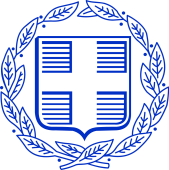               ΕΛΛΗΝΙΚΗ   ΔΗΜΟΚΡΑΤΙΑ               ΥΠΟΥΡΓΕΙΟ  ΠΑΙΔΕΙΑΣ ΚΑΙ ΘΡΗΣΚΕΥΜΑΤΩΝ
ΠΕΡΙΦ/ΚΗ Δ/ΝΣΗ Π/ΘΜΙΑΣ & Δ/ΘΜΙΑΣ ΕΚΠ/ΣΗΣ ΚΡΗΤΗΣ		       
 Δ/ΝΣΗ    ΔΕΥΤ/ΘΜΙΑΣ   ΕΚΠ/ΣΗΣ    Ν. ΗΡΑΚΛΕΙΟΥ                                     
          13ο  ΓΥΜΝΑΣΙΟ  ΗΡΑΚΛΕΙΟΥ         
							Ηράκλειο,1/11/2019Aρ.Πρ.:660
Ταχ. Δ/νση      :   Αντ. Βορεάδη 36			ΠΡΟΣ: ΤΑΞΙΔΙΩΤΙΚΑ 								  ΓΡΑΦΕΙΑ                                                                         							(Δια της  Δ.Δ.Ε. Ν. Ηρακλείου)Ταχ. Κωδ.       :    714 09Πληροφορίες   :   Άννα Κλεινάκη			Τηλέφωνο       :   2810 - 234 – 488		  	  Fax      .          :   2810 - 326 – 908E-mail             : mail@13gym-irakl.ira.sch.gr    Θέμα: Αξιολόγηση προσφορών και ανάθεση μετακίνησης  με λεωφορεία.Από τη Διεύθυνση του 13ου Γυμνασίου Hρακλείου ανακοινώνεται ότι, μετά από επαναπροκήρυξη  για την πραγματοποίηση μετακίνησης μαθητών και εκπαιδευτικών του σχολείου, στο πλαίσιο διδακτικής επίσκεψης, με λεωφορεία την Δευτέρα 2/12/2019, με προορισμό τις Αρχάνες, η αρμόδια επιτροπή  που συνεδρίασε την Πέμπτη 31/10/2019 και ώρα 12.30 μ.μ. (Πράξη 8η/ 31-10-2019), αποφάσισε να αναθέσει μετακίνηση στο ταξιδιωτικό γραφείο Travelink, ως τη μοναδική προσφορά που κατατέθηκε και ήταν  σύμφωνη με τις προϋποθέσεις της πρόσκλησης  εκδήλωσης ενδιαφέροντος. Η Διευθύντρια Άννα Κλεινάκη